关于2023级新生缴费的通知欢迎各位同学考入安徽艺术职业学院！为顺利完成入学工作，请我院2023级新生各位同学，自2023年8月24日起通过统一支付平台进行费用缴纳。系统地址为：http://xuefei.artah.cn/login.aspx?local=zh-cn，也可通过学校官网上浮窗“安徽艺术职业学院校园统一支付平台及说明”进入，或通过学院公众号“学院信息-缴费窗口”进入。新生登录名为身份证号码，密码为身份证后6位。系统支持微信、支付宝、任意银行卡缴费，无手续费。相关费用缴纳不再支持现金或POS刷卡。由于学院按规定实行财政票据电子化，无法开具纸质财政票据，学生缴费成功后，相关电子票据将由财政直接推送至缴费平台，请大家耐心等待。走读的学生，缴费时请勿勾选住宿费选项。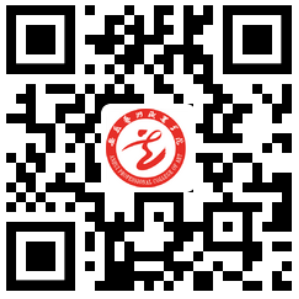 打开微信或支付宝，扫一扫上面的二维码，进入支付平台，输入用户名和密码用户名为学生身份证号，密码为学生本人身份证号码最后6位（若最后一位为X，请大写）点击学生交费系统，按操作流程进行缴费。相关操作步骤详见：https://www.artah.cn/index.php?m=content&c=index&a=show&catid=160&id=11108。相关费用标准如下：收费项目收费性质应收标准批准机关和文号高等职业教育学费教育收费文理类3500元/生·学年艺术类6500元/生·学年皖价费[2006]240号空中乘务学费教育收费7000元/生·学年教计[2006]15号中等专业学校学费教育收费2500元/生·学期皖价行费[2000]259号住宿费教育收费不超过4人间，含4人：1000元/生·学年；6人间以下，含6人：800元/生·学年；其他普通宿舍：400元/生·学年。教计[2006]15号书本费代收费500元/生·学年毕业时多退少补体检费代收费42元/生新生报到时收取军训服装费代收费85元/生新生报到时收取